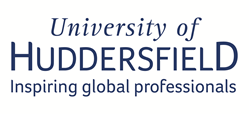 School of Education and Professional DevelopmentBA(Hons) Education and Professional DevelopmentDear Applicant, please forward to your refereesReference for: ___________________________________________Centre of Study:   ______________________Huddersfield_____________________Dear Referee,The above-named person has applied to join this course and has given your name as a referee. This modular part-time in-service programme is designed for teachers, lecturers and trainers working mainly in education, training and professional contexts.A form is enclosed overleaf for your reference and I would be grateful if you could complete it (adding additional sheets if you wish) and return it to the email address below. Please authenticate your reference with an official stamp or attach a compliments slip or letterhead that identifies you and your role in the organisation.We do not normally acknowledge receipt of references, so I would like to thank you in advance for helping us to select our candidates for further professional development.Yours faithfullyCourse AdministratorBA(Hons) Education and Professional DevelopmentPlease return this form by email to:Subject Line: Course applications- BA Education and Professional DevelopmentE-mail address: ugteam@hud.ac.ukUNIVERSITY OF HUDDERSFIELDSchool of Education and Professional DevelopmentBA(HONS) EDUCATION AND PROFESSIONAL DEVELOPMENTReference for: ________________________  Provided by: Name:Job role or title:Organisation name:Organisation address: The candidate has provided the attached evidence as part of a claim for 60 credits for professional experience on entry to the programme.  Please confirm that the candidate has undertaken the professional activities as stated. I can confirm		Sign:……………………………. I cannot confirm		Date:…………………………….Please comment on the applicant’s suitability for following an advanced programme of study, e.g. commitment, motivation, enterprise, academic writing and study skills, ability to achieve and utilise the University’s qualifications.